图 6-3	现场快速监测数据折线图- 57 -本次采用相对标准偏差法对现场快速检测结果进行评价，该方法可在检验检测工作中分析结果的波动程度。计算公式如下：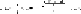 注：其中 RSD 为相对标准偏差，S 为标准偏差，	为相应的平均值。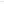 表 6-4	现场快速检测数据统计结果注：*误差值为根据设备检定报告计算的设备检测可能的最大误差浓度。根据快速筛选仪器校准记录，VOCs 气体检测仪示值误差在 0~1.9%之间，能量色散X 射线荧光光谱仪相对误差在 0.51~15.05%之间，在合理范围内。根据现场快筛检测数据， 各点位误差值符合《土壤环境质量 建设用地土壤污染风险管控标准( 试行)》（GB36600-2018）第一类用地筛选值标准，各检测项目相对标准偏差在 12.82~55.49%之间，地块内未检测到存在数据较大或变动异常的点位，故检测结果表明地块受有机物和重金属的污染可能性较小。结合第一阶段调查结果，地块内无可能存在的污染源，故认为地块未受到污染。结果与分析综合收集资料、现场踏勘、人员访谈与现场快速检测等调查情况分析，地块内无可能的污染源，且不存在《绍兴市生态环境局<关于进一步规范绍兴土壤污染状况调查工作的通知>》（绍市环函[2020]193 号）中所列的 8 项情况。地块现场快速检测数据 PID， XRF 读数无异常，未发现地块内存在数据较大或变动异常的点位。因此，判断东一路与东福路交叉口西北侧地块土壤环境质量可接受，不需要开展第二阶段调查，可用于后续开发建设。结论和建议调查结论本次地块环境状况通过资料收集、现场踏勘、人员访谈、快速检测得出如下结论：1、东一路与东福路交叉口西北侧地块占地面积为 26782.0m2，40.173 亩，地块中心定位经度为 120.270210°，纬度为 29.712117°。地块历史上为居民房、农田和水塘，农田主要种植水稻，水塘内不进行鱼、虾等养殖；地块于 2012 年拆迁为空地；2013~2016 年期间搭建建筑单位员工的临时宿舍棚，2017 年至今为空地。判断调查地块内及周围区域现状和历史上均不存在可能的污染源。2、根据东一路与东福路交叉口西北侧地块现场快速检测数据表明，PID、XRF 数据无异常。3、东一路与东福路交叉口西北侧地块内无可能存在的污染源，受到污染的可能性较小，可不进行第二阶段土壤污染状况调查，可做为商业、住宅用地的再开发利用。不确定性分析地块调查过程可能受到多种因素的影响，从而给调查结果带来一定的不确定性。影响本次地块调查结果的不确定性因素主要为：本地块调查未进行岩土工程详细勘察，地块引用附近地勘报告，导致不能客观的反应地块土层性质和地下流向，对采样点位的确定有一定的不确定性。地块的利用历史较长，收集的资料有限，我单位通过查阅地方资料、多次现场调查及走访当地居民等方式收集，并对各方信息进行核查，以减少历史资料不全对判断污染源是否存在造成的不确定性影响。虽然本次调查存在一定的限制条件及不确定性，但总体来说，这些不确定因素在可控范围内，不影响本次报告的结论。建议本报告对地块下阶段施工提出以下环保措施建议：1、建议今后地块建设过程中，做好环境保护工作，防止土壤及地下水污染。2、建议实施环境监理，跟踪并指导整个施工过程中的环境保护工作，以便及时发现、解决甚至防范施工过程中出现的环境问题，既要确保施工人员安全、施工场地环保措施到位，也要避免施工对外环境造成的不利影响。附图 1 项目地理位置示意图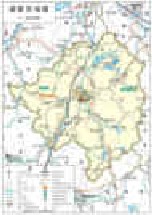 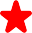 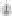 地块所在位置附图 2 地块边界图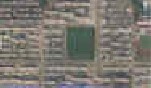 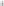 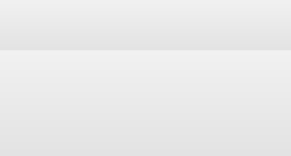 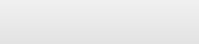 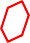 附图 3 周围环境示意图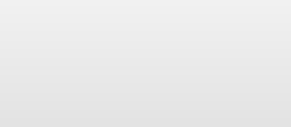 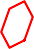 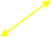 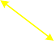 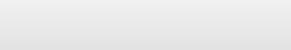 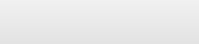 附图 4 周围敏感目标分布图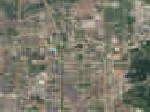 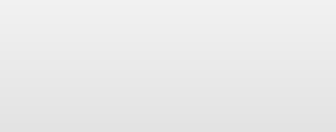 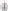 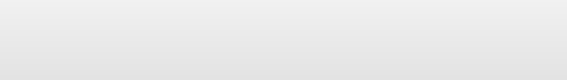 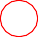 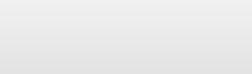 附图 5 地块踏勘照片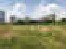 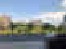 东侧	南侧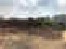 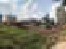 西侧	北侧附图 6 现场快速检测照片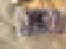 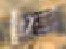 样品照片	样品照片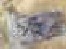 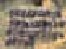 样品照片	样品照片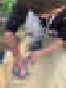 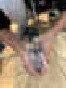 PID 快速检测照片	PID 快速检测照片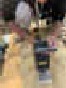 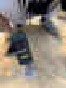 XRF 快速检测照片	XRF 快速检测照片附件 1 人员访谈记录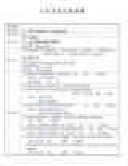 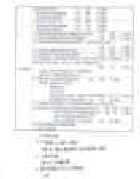 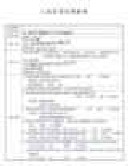 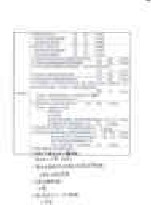 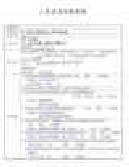 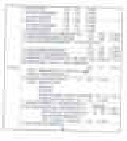 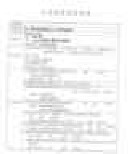 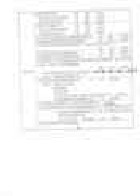 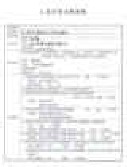 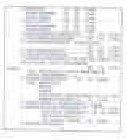 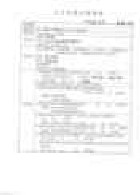 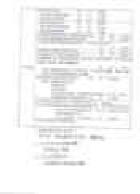 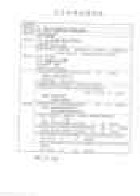 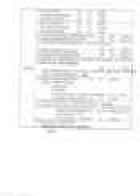 附件 2 土壤 XRF 及 PID 记录表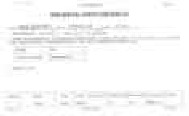 - 82 -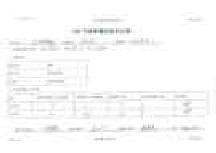 - 83 -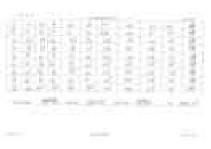 - 84 -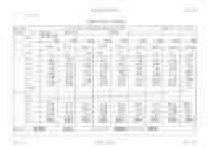 - 85 -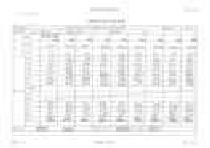 - 86 -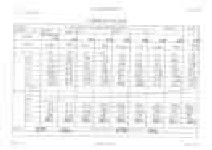 - 87 -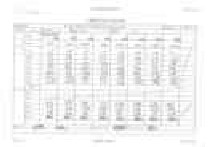 - 88 -附件 3 快筛报告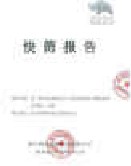 - 89 -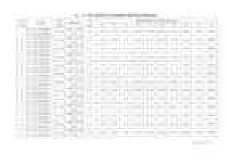 - 90 -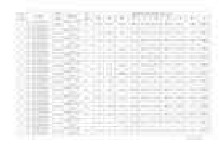 - 91 -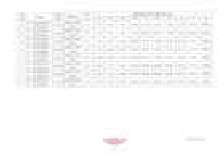 - 92 -附件 4《关于城东新城建设房屋征收工作的实施意见》（市委[2012]51 号）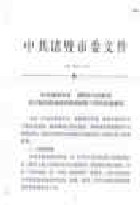 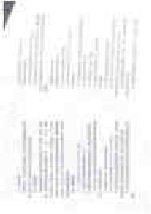 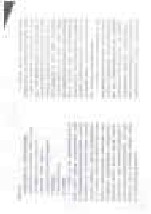 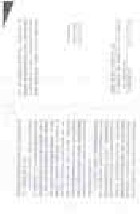 附件 5 设备检定报告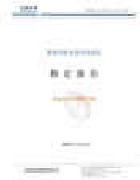 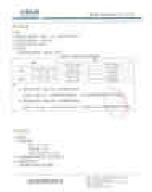 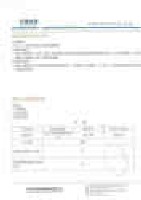 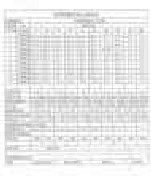 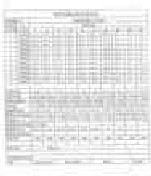 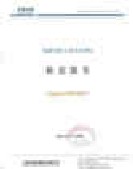 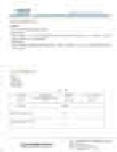 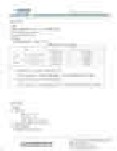 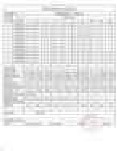 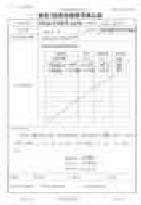 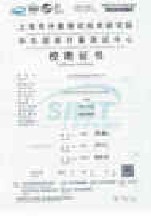 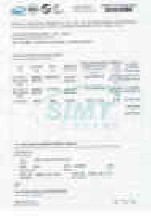 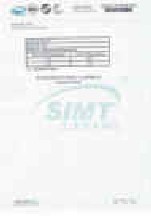 附件 6 专家评审意见、会议签到单及修改清单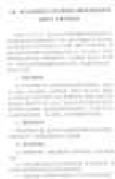 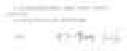 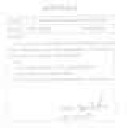 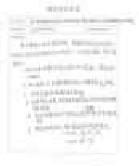 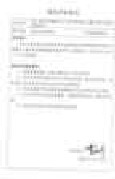 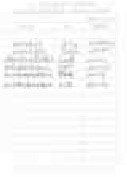 东一路与东福路交叉口西北侧地块土壤污染状况初步调查报告（第一阶段） 修改清单指标指标最小值最大值误差值*筛选值相对标准偏差%PIDPID0.30.6//19.98XRF镉(Cd)0.491.281.402019.60XRF砷(As)7.8613.5814.392017.22XRF铜(Cu)3.9237.0143.53200055.49XRF铬(Cr)13.0169.8372.1025023.58XRF锌(Zn)29.7489.2397.41350021.36XRF镍(Ni)4.9346.8053.8715046.21XRF钒(V)30.0185.0186.3916522.76XRF铅(Pb)19.0957.6659.0340019.41XRF钴(Co)6.8112.4012.532012.82XRF汞(Hg)///8/序号专家意见修改情况1完善编制依据；完善土壤及地下水评价标准； 补充完善地勘资料1、已完善编制依据，详见 P4-5；2、已完善土壤及地下水评价标准，详见P6-9；3、已补充完善地勘资料，详见 P14-21；2补充对周围区域现状和历史情况的调查；核实地块现状、地块历史上的农药使用情况及生活污水排放情况1、已完善对周围区域和现状历史情况的调查，详见 P30-35；2、已核实地块现状、历史上的农药使用情况和生活污水排放情况，详见P38；3补充区域地下水质量状况调查和地下水开发利用状况调查已补充区域地下水质量状况，详见P22-23；地下水开发利用状况调查，详见P20；4补充现场快速检测设备量程、精确度（准确性） 等的说明，完善评价依据已补充现场快速检测设备准确性的文件， 详见附件 5；已完善评价依据，详见 P58；5补充说明本地块不进行第二阶段调查的依据已补充说明本地块不进行第二阶段调查的依据，详见 P45-46；6补充完善地块的现场踏勘照片，以及 2020 年最新的卫星影像图片已完善地块现场踏勘照片详见P26-27；已补充最新卫星影像图片，详见 P29；7通过资料收集等，进一步明确快筛布点的依据已明确快筛布点原则，详见 P47-48；8完善补充快筛检测数据统计结果表中所采用的标准限值，并对快筛结果进行评价已补充快筛检测数据统计结果表中的标准限值，并对其进行评价，详见P58；9完善补充地勘资料及地下水文资料，核实地下水流向已补充完善地勘及地下水水文资料并核实地下水流向，详见P14-21；10补充完善地块周边敏感目标人口数量信息调查已补充周边地块敏感目标规模调查，详见P23-25；11补充完善地块历史变迁资料已完善地块历史变迁资料，详见 P28-29；12完善周边地块医院的产排污及污水治理资料信息调查已完善周边医院的超排污及污水治理信息调查，详见 P39-40；13补充快筛布点合理性及依据判断合理性说明已补充快筛布点依据，详见 P47-48；14核实地块历史上有机氯农药的使用情况已核实地块历史上农药使用情况，详见P38；15完善编制依据；完善土壤及地下水评价标准1、已完善编制依据，详见 P4-5；2、已完善土壤及地下水评价标准，详见P6-9；16补充对周围区域现状和历史情况的调查；核实地块现状、地块历史上的农药使用情况和污水排放情况1、已补充对周围区域和现状历史情况的调查，详见 P30-35；2、已核实地块现状、历史上的农药使用情况和生活污水排放情况，详见P38；17补充区域地下水质量状况调查和地下水开发利用状况调查已补充区域地下水质量状况，详见P22-23；地下水开发利用状况调查，详见 P20；序号专家意见修改情况18补充现场快速监测设备量程、准确性等说明， 完善评价依据已补充现场快速检测设备准确性的说明， 详见附件 5；已完善评价依据，详见P58；19给出不进行第二阶段调查的具体依据已补充说明本地块不进行第二阶段调查的依据，详见 P45-46；